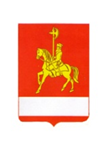 АДМИНИСТРАЦИЯ КАРАТУЗСКОГО РАЙОНАПОСТАНОВЛЕНИЕ04.07.2023                                 с. Каратузское                                        № 631-пОб утверждении состава конкурсной комиссии по отбору заявок субъектов малого и среднего предпринимательства и физических лиц, применяющих специальный налоговый режим «Налог на профессиональный доход» на  право получения финансовой поддержки.В целях реализации программных мероприятий муниципальной программы «Развитие малого и среднего предпринимательства в Каратузском районе», утвержденной постановлением администрации Каратузского района от 31.10.2013 №1127-п «Об утверждении муниципальной программы «Развитие малого и среднего предпринимательства в Каратузском районе», в соответствии с порядками предоставления субсидий субъектам малого и среднего предпринимательства, руководствуясь ст. 26-28 Устава Муниципального образования «Каратузский район» ПОСТАНОВЛЯЮ:1. Утвердить состав конкурсной комиссии по отбору заявок субъектов малого и среднего предпринимательства и физических лиц, применяющих специальный налоговый режим «Налог на профессиональный доход» на право получения  финансовой поддержки в рамках реализации программных мероприятий муниципальной программы «Развитие малого и среднего предпринимательства в Каратузском районе»  согласно приложению 1 к настоящему постановлению.2. Утвердить положение о работе конкурсной комиссии по отбору заявок субъектов малого и среднего предпринимательства и физических лиц, применяющих специальный налоговый режим «Налог на профессиональный доход» на право получения  финансовой поддержки в рамках реализации программных мероприятий муниципальной программы «Развитие малого и среднего предпринимательства в Каратузском районе»  согласно приложению 2 к настоящему постановлению.3. Контроль за исполнением настоящего постановления возложить на заместителя главы района по финансам, экономике – руководителя финансового управления администрации Каратузского района (Е.С. Мигла).4. Постановление вступает в день, следующий за днем его официального опубликования в периодическом печатном издании «Вести муниципального образования «Каратузский район»».И.о. главы района                                                                                   Е.С. Мигла  							  Приложение № 1к постановлению администрации Каратузского района  от 04.07.2023 № 631-пСостав конкурсной комиссии по отбору заявок субъектов малого и среднего предпринимательства и физических лиц, применяющих специальный налоговый режим «Налог на профессиональный доход» на право получения финансовой поддержки в рамках реализации программных мероприятий муниципальной программы «Развитие малого и среднего предпринимательства в Каратузском районе»Приложение № 2к постановлению администрации Каратузского района  от 04.07.2023 № 631-пПоложениеконкурсной комиссии по отбору заявок субъектов малого и среднего предпринимательства и физических лиц, применяющих специальный налоговый режим «Налог на профессиональный доход» на право получения финансовой поддержки в рамках реализации программных мероприятий муниципальной программы «Развитие малого и среднего предпринимательства в Каратузском районе»     　В своей деятельности конкурсная комиссия по отбору заявок субъектов малого и среднего предпринимательства и физических лиц, применяющих специальный налоговый режим «Налог на профессиональный доход» на право получения финансовой поддержки в рамках реализации программных мероприятий муниципальной программы «Развитие малого и среднего предпринимательства в Каратузском районе» (далее – Комиссия) руководствуется Конституцией Российской Федерации, федеральными конституционными законами, федеральными законами, актами Президента Российской Федерации и　Правительства Российской Федерации, актами Правительства Красноярского края, нормативными актами администрации Каратузского района,  а　также настоящим Положением.1.　Комиссия выполняет следующие функции:1.1. Комиссия по отбору заявок субъектов малого и среднего предпринимательства и физических лиц, применяющих специальный налоговый режим «Налог на профессиональный доход» на право получения финансовой поддержки в рамках реализации программных мероприятий муниципальной программы «Развитие малого и среднего предпринимательства в Каратузском районе»  (далее – Конкурсный отбор), определяет - победителей Конкурсного отбора, которым будут предоставлены субсидии на реализацию проектов, представленных на рассмотрение Комиссии  (далее – Проекты), посредством конкурсного отбора 1.2.　вычисляет суммарный объем запрашиваемых средств лидеров рейтинга, складывая последовательно сумму первой и последующих заявок на участие в Конкурсном отборе (далее – Заявка) до тех пор, пока сумма не достигнет размера бюджетных ассигнований, предусмотренных конкурсной документацией.2.　В состав Комиссии входят председатель Комиссии, заместитель председателя Комиссии, члены Комиссии и секретарь Комиссии.2.1　Председатель Комиссии:2.1.1.　осуществляет руководство работой Комиссии;2.1.2　ведет заседания Комиссии;2.1.3. утверждает повестку дня заседаний Комиссии;2.1.4.　контролирует выполнение решений Комиссии;2.1.5.　подписывает протоколы заседаний Комиссии.2.2. Заместитель председателя Комиссии исполняет функции председателя Комиссии в случае его отсутствия.2.3.　Члены Комиссии:2.3.1. принимают участие в работе Комиссии;2.3.2  присутствуют на заседаниях Комиссии;2.3.3. формируют запросы о получении информации, необходимой для　работы Комиссии;2.3.4. подписывают протоколы заседаний Комиссии.3. Секретарь Комиссии:3.1.　осуществляет подготовку заседаний Комиссии, включая оформление и рассылку необходимых документов, информирование членов Комиссии по всем вопросам, относящимся к их функциям, в том числе извещает лиц, принимающих участие в работе Комиссии, о дате, времени и месте проведения заседаний и обеспечивает членов Комиссии необходимыми материалами;3.2.　ведет и оформляет протокол заседаний Комиссии;3.3.　осуществляет иные действия организационно-технического характера по обеспечению деятельности Комиссии.4.　Информационно-аналитическое и организационно-техническое обеспечение деятельности Комиссии осуществляет администрация Каратузского района.5.　Основной формой деятельности Комиссии являются заседания.6.　Заседания Комиссии проводятся по мере необходимости.7.　Заседание Комиссии считается правомочным при наличии кворума, который составляет не менее половины от общего числа ее членов.8.　Члены Комиссии осуществляют свои полномочия лично, передача членами Комиссии своих полномочий другим лицам запрещается.9.　Комиссия осуществляет проверку соответствия состава и содержания Заявок требованиям, установленным порядками о предоставлении субсидий субъектам малого и среднего предпринимательства.10.　Комиссия имеет право:10.1.　запрашивать и получать в установленном порядке информацию от　субъектов малого и среднего предпринимательства информацию, необходимую для работы Комиссии;10.2.　решать иные вопросы, касающиеся деятельности Комиссии.11.　Каждый член Комиссии имеет право вносить свои предложения по　любым вопросам работы Комиссии. 12. Информацию по предоставленным Заявкам и  оглашение списка участников Конкурсного отбора производятся секретарем Комиссии публично на заседании Комиссии.13. Оглашение списка участников Конкурсного отбора происходит в алфавитном порядке.При оглашении каждого участника Конкурсного отбора присутствующим объявляются наименование субъекта Российской Федерации, дата подачи Заявки в формате ДД.ММ.ГГГГ, время подачи заявки в формате ЧЧ:ММ:СС, запрашиваемый объем средств предусмотренный на реализацию Проектов.14. Оглашение списка участников Конкурсного отбора отражается в протоколе заседания Комиссии.15. После оглашения списка участников Конкурсного отбора Комиссия организует рассмотрение Заявок.16. Комиссия отклоняет Заявку в случае, если Заявка не отвечает требованиям, указанным в Порядке конкурсного отбора.17.　Комиссия принимает решения открытым голосованием простым большинством голосов от присутствующих членов Комиссии.18.　Решения Комиссии правомочны при наличии на заседании кворума, то есть присутствии не менее половины количества ее членов.19.　Каждый член Комиссии имеет один голос. В случае равенства голосов голос председателя Комиссии является решающим.20.　Решения Комиссии оформляются протоколом заседания Комиссии.21.　Протокол заседания Комиссии должен содержать:21.1.　дату и место проведения заседания Комиссии;21.2.　список присутствующих на заседании членов Комиссии;21.3.　результаты голосования по итогам проведения заседания Комиссии.22. Каждый член Комиссии вправе высказать свое особое мнение, которое подлежит обязательному занесению в протокол заседания Комиссии.Председатель Комиссии выносит аргументированное решение о　его　принятии или отклонении.23.　Протокол Комиссии подписывается председателем Комиссии либо заместителем председателя Комиссии в случае отсутствия председателя Комиссии, секретарем Комиссии и членами Комиссии.Мигла Елена СергеевнаЗаместитель главы района по финансам,экономике - руководитель финансового управления председатель комиссииФунк Юлия АндреевнаИ. о. начальника отдела экономики, производства и развития предпринимательства заместитель председателя комиссииБодрова Римма ЮрьевнаВедущий специалист отдела экономики, производства и развития предпринимательства,  секретарь комиссииЧлены комиссии:Члены комиссии:Дмитриев Валерий ВладимировичНачальник отдела сельского хозяйства  Сергеева Екатерина АндреевнаСпециалист 1 категории  отдела экономики, производства и развития предпринимательстваДэка  Эдуард  ВладимировичГлавный специалист отдела по взаимодействию с территориями, организационной работы и кадрамПодлеснова  Елена  АндреевнаПредседатель СХПСК «Удача», заместитель председателя Координационного совета в области содействия развитию малого и среднего предпринимательства (по согласованию)Шокина  Татьяна  АнатольевнаИндивидуальный предприниматель (по согласованию)Ульянова  Алла  АлександровнаИндивидуальный предприниматель (по согласованию)